г.Горно-АлтайскО внесении изменений в распоряжение Мэра города Горно-Алтайска от 21 ноября 2007 года № 1174-р Руководствуясь статьями 38, 45 Устава муниципального образования «Город Горно-Алтайск», принятого постановлением Горно-Алтайского городского Совета депутатов от 29 августа 2013 года № 12-3, распоряжением Администрации города Горно-Алтайска от 21 декабря 2016 года № 2003-р «О распределении обязанностей»:Приложение № 1 к распоряжению Мэра города Горно-Алтайска от 21 ноября 2007 года № 1174-р «О комиссии по переводу жилых помещений в нежилые и нежилых помещений в жилые помещения на территории муниципального образования города Горно-Алтайска» изложить согласно приложению к настоящему Распоряжению.2. Распоряжение Мэра города Горно-Алтайска от 21 сентября 2016 года № 1418-р «О внесении изменения в Распоряжение Мэра города                         Горно-Алтайска от 21 ноября 2007 года № 1174-р «О комиссии по переводу жилых помещений в нежилые и нежилых помещений в жилые помещения на территории муниципального образования «Город                   Горно-Алтайск»» признать утратившим силу.3. Отделу информационной политики и связей с общественностью Администрации города Горно-Алтайска в течение 5-ти дней со дня подписания настоящего Распоряжения опубликовать его на официальном портале муниципального образования «Город Горно-Алтайск» в сети «Интернет».4. Настоящее Распоряжение вступает в силу со дня его официального опубликования.5. Контроль за исполнением настоящего Распоряжения оставляю за собой.Первый заместитель главы администрации города Горно-Алтайска                                                           О.А. СафроноваВ.В. ЧелтугашеваЯ.Е. АлматоваСковитин В.А., 2-46-37ПРИЛОЖЕНИЕ к распоряжению Мэрагорода Горно-Алтайскаот «__»__________ года № ____Состав комиссии по переводу жилых помещений в нежилые и нежилых помещений в жилые помещения на территории муниципального образования города Горно-АлтайскаПредставитель ФГУП «Ростехинвентаризация – Федеральное БТИ» по Республике Алтай (по согласованию)Представитель Управление Федеральной службы по надзору в сфере защиты прав потребителей и благополучия человека по Республике Алтай (по согласованию)Представитель ОГИБДД МО МВД РФ «Горно-Алтайск» (по согласованию)Представитель Государственной жилищной инспекции Республики Алтай (по согласованию)Представитель управляющей компании по обслуживанию многоквартирного жилого дома (по согласованию)РЕСПУБЛИКА АЛТАЙМЭР ГОРОДАГОРНО-АЛТАЙСКА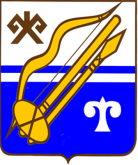 АЛТАЙ РЕСПУБЛИКАГОРНО-АЛТАЙСККАЛАНЫҤ МЭРИРАСПОРЯЖЕНИЕJАКАAHот«22»июня2017года№739-рСафронова О.А.-Первый заместитель главы администрации города Горно-Алтайска, председатель комиссииЧелтугашева В.В.-временно исполняющий обязанности начальника Муниципального учреждения «Управление имущества, градостроительства и земельных отношений города Горно-Алтайска», заместитель председателя комиссииЕркияшева А.А.-главный специалист 2 разряда Муниципального учреждения «Управление имущества, градостроительства и земельных отношений города Горно-Алтайска», секретарь комиссииБиличук С.К.-начальник Муниципального учреждения «Управление жилищно-коммунального и дорожного хозяйства администрации города Горно-Алтайска»Дробот В.П.-начальник юридического отдела Администрации города Горно-Алтайска»Пологрудова Т.В.-консультант Отдела экономики и трудовых отношений Администрации города Горно-АлтайскаСоколов А.С.-заместитель начальника Отдела Муниципального казенного учреждения «По делам ГОЧС и единая дежурно-диспетчерская Служба муниципального образования «Города Горно-Алтайска»Торбокова Т.О.-консультант отдела по благоустройству и экологии Муниципального учреждения «Управление жилищно-коммунального и дорожного хозяйства администрации города Горно-Алтайска»